Propozycja zadań rewalidacyjnych dla klasy V   20.04-24.04.2020Poniedziałek 1 zadanie: 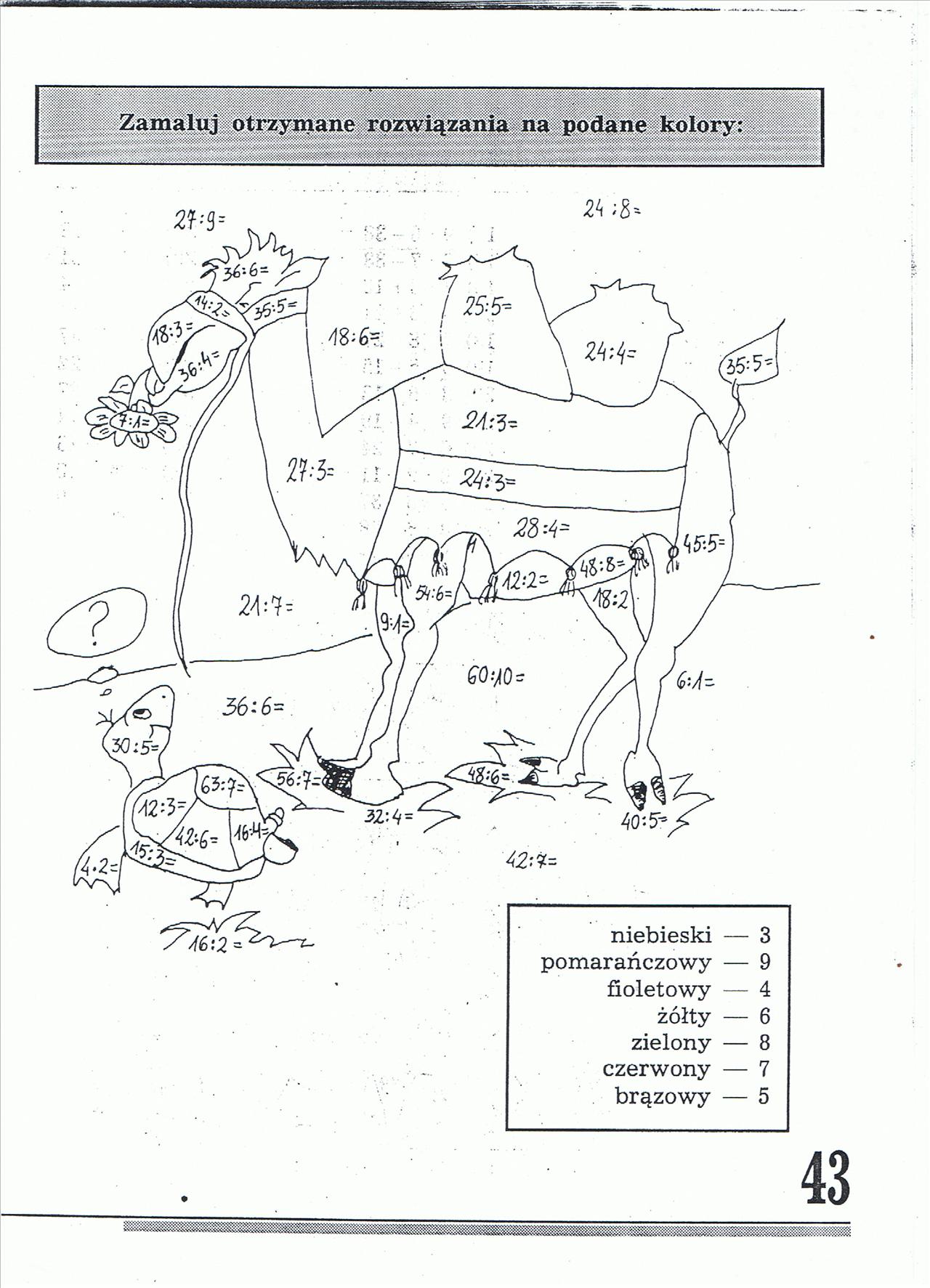 Wtorek 1 zadanie: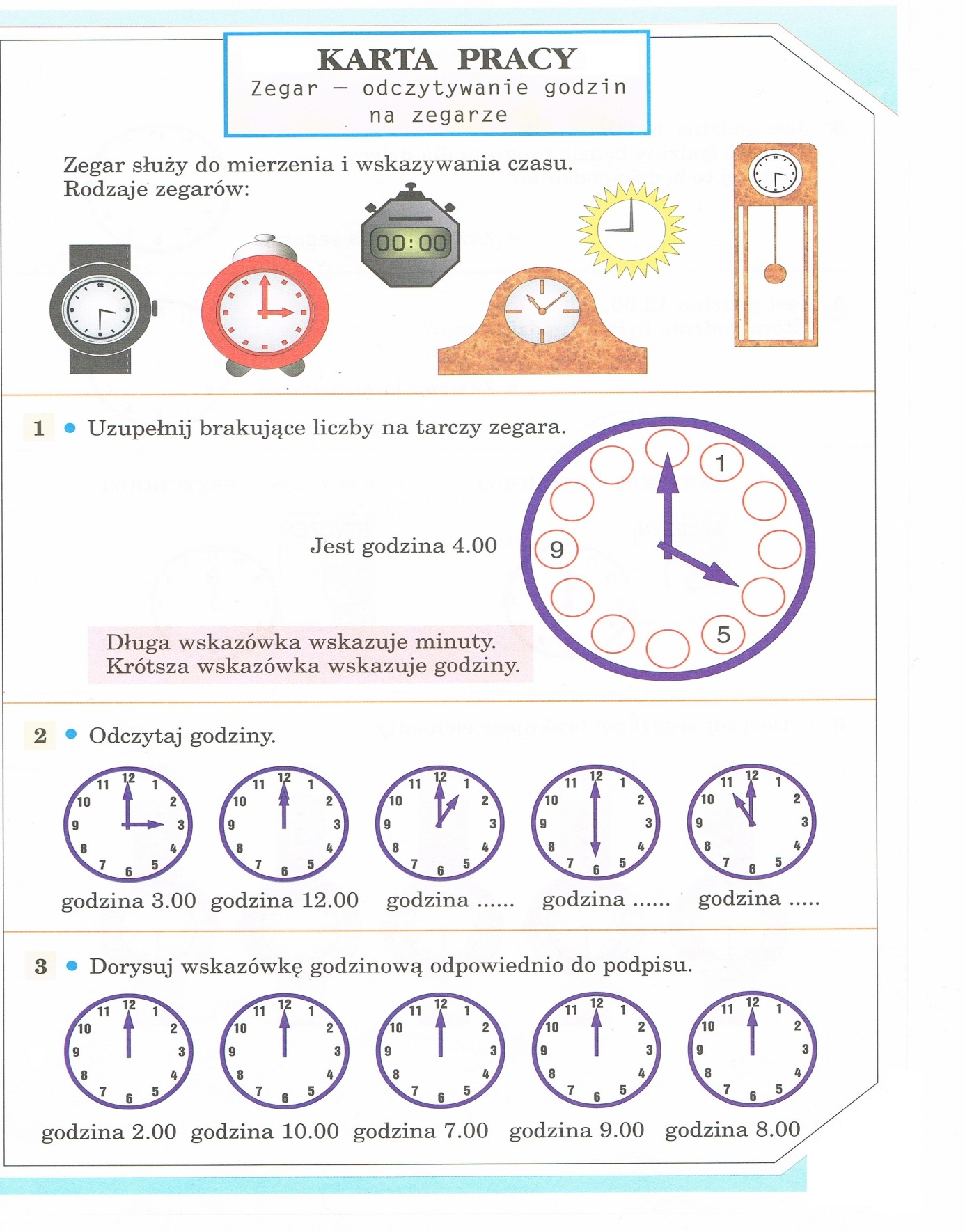 Środa 1 zadanie: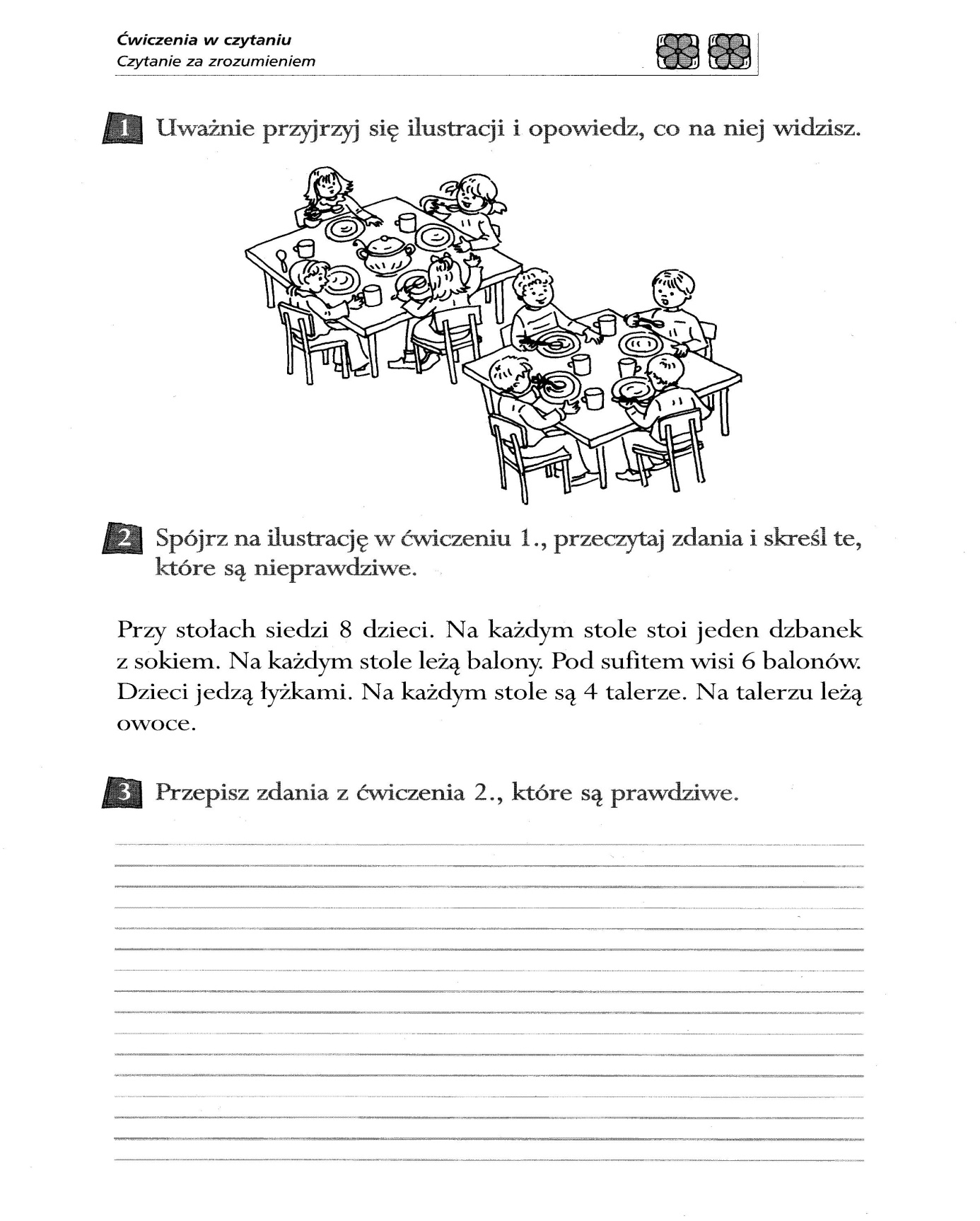  Czwartek 1 zadanie: Połącz liniami kropki według poniższego kodu. 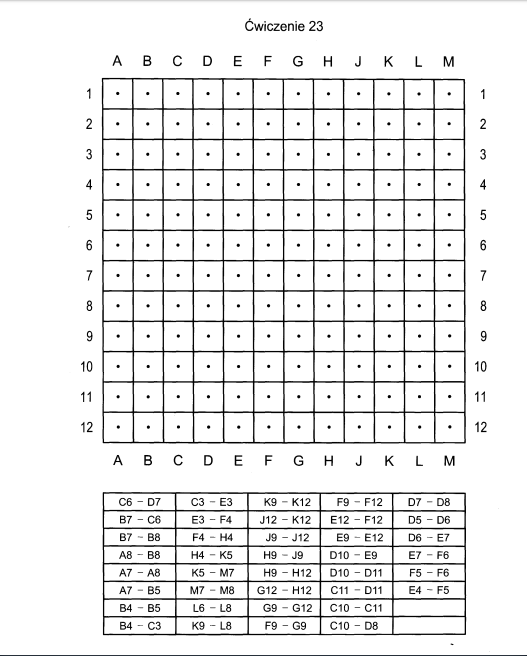 Piątek 1 zadanie: Znajdź i wykreśl wyrazy, postaraj się zapamiętać ich pisownie. Powodzenia!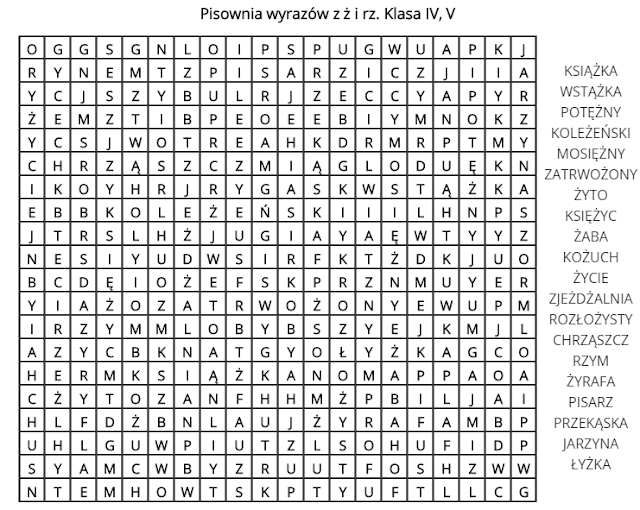 